Aljazeera Newspaper Chair Announces the Support of Some Research ProjectsUnder the supervision of His Excellency the Vice-Rector for Postgraduate Studies & Academic Research Prof. Mohammad A. Al-Shaya’a, Aljazeera Newspaper Chair for the studies of new media has started its activities at many levels. An announcement was made about the chair on Aljazeera newspaper, edition no (15375) on 9/1/1436 & edition no (15377) on 11/1/1436. The purpose of this announcement is allow all those who are interested with media studies to submit their works for publication via the chair.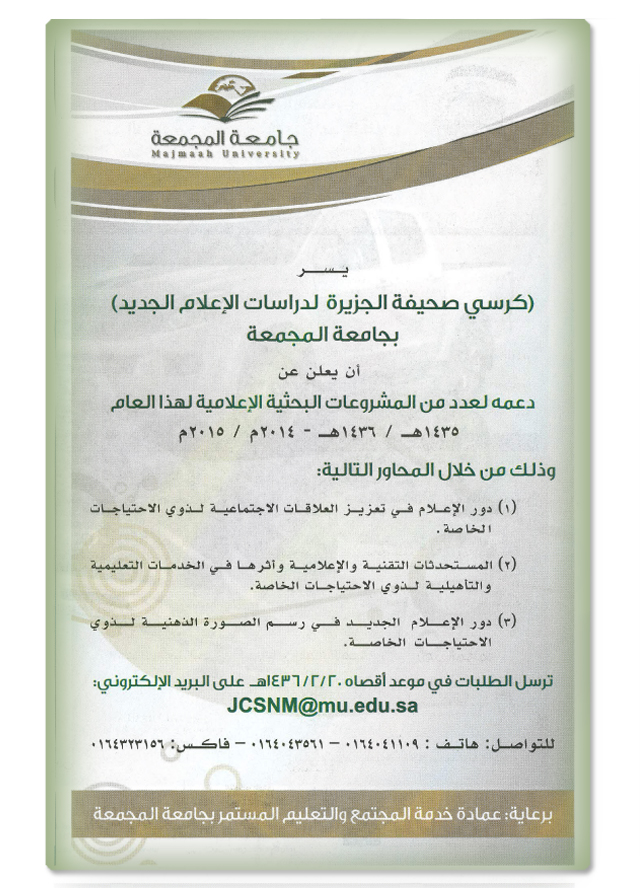 